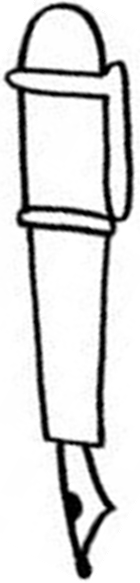                     UZUNLUKLARI  MİLİMETRE  VE  SANTİMETRE  İLE  ÖLÇMESize verilen varlıkların uzunluklarını ölçerek istenilen yere yazınız.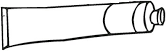 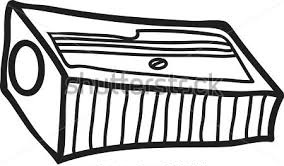 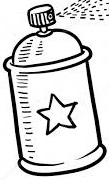 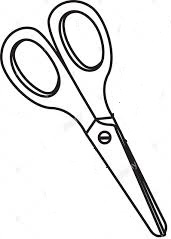 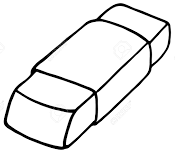 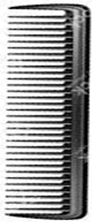 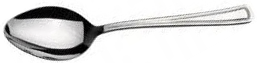 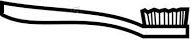 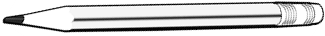 Kenar uzunluklarını cetvelimizle ölçelim. Sonuçlarımızı örnekteki gibi satırlara yazalım.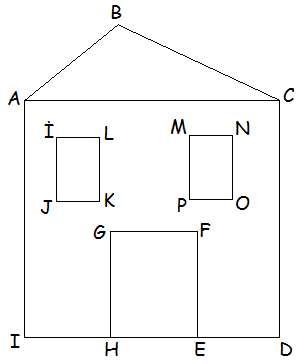 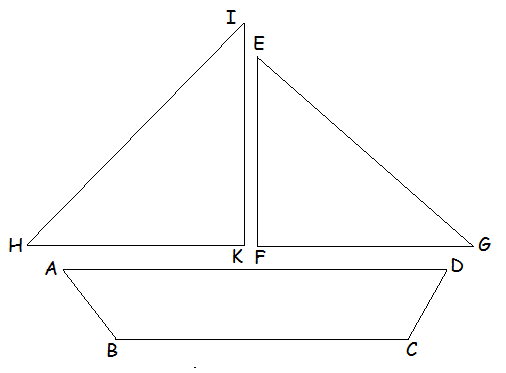 Verilen ilgilerle ilgili resimleri eşleştiriniz.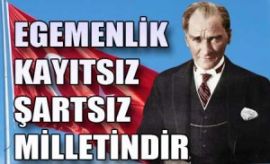 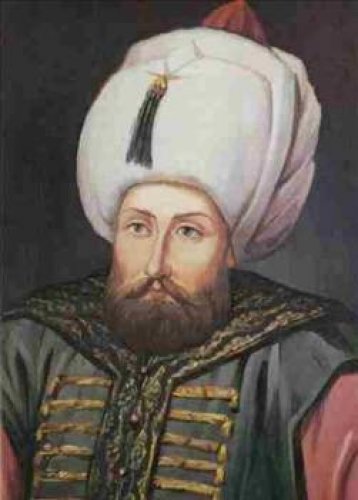 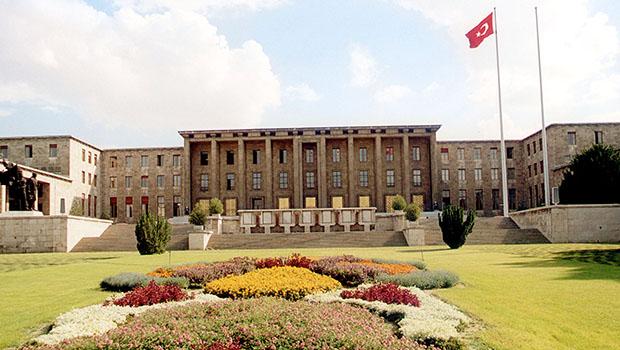 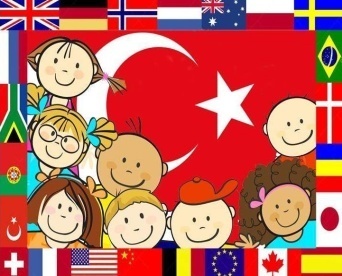 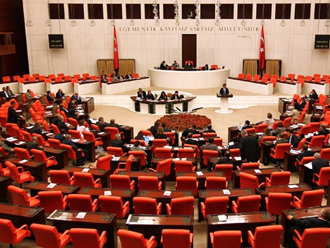 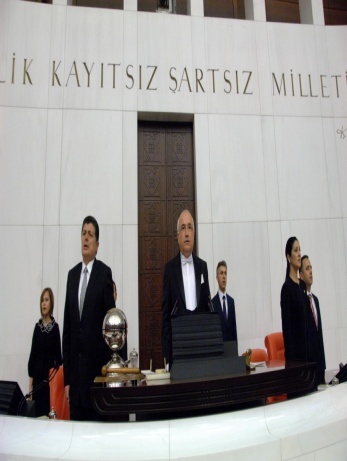                                                     MİLLİ EGEMENLİĞİN SEMBOLLERİ ANAYASA  -  İSTİKLAL MARŞI - MİLLET - TBMM - SEÇME VE SEÇİLME -  EŞİTLİK  - BAYRAK - SEÇİM Milli Egemenliğimizin sembollerini ilgili resmin altına yazınız.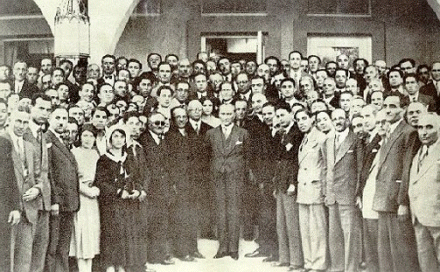 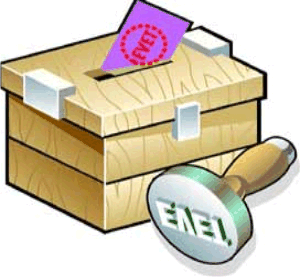 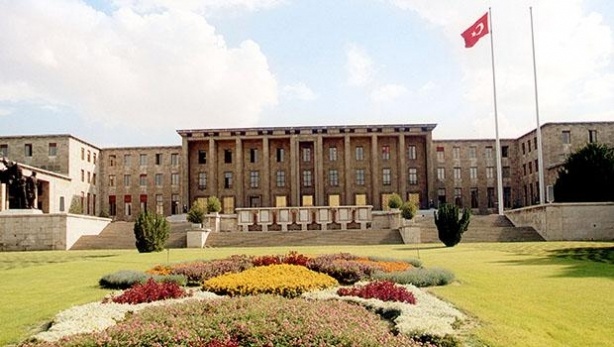 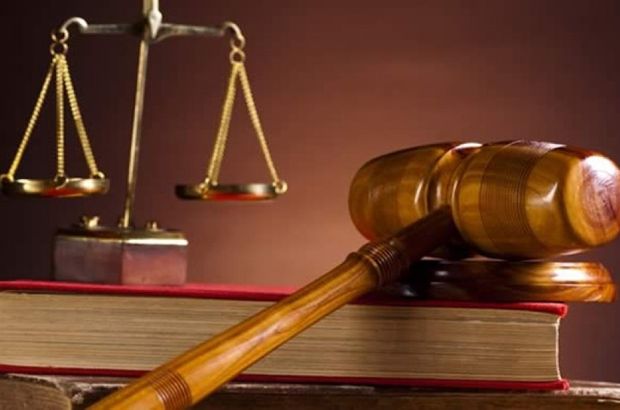 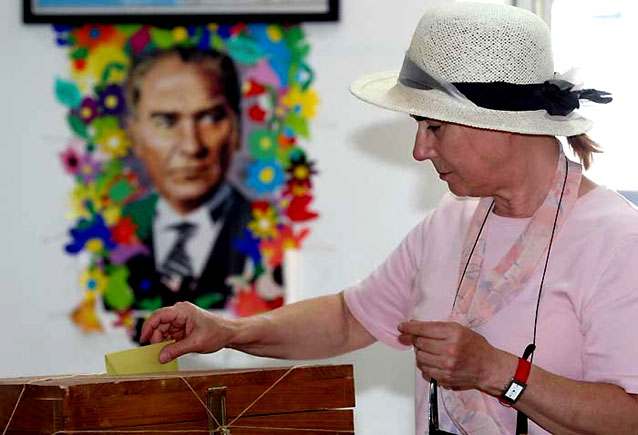 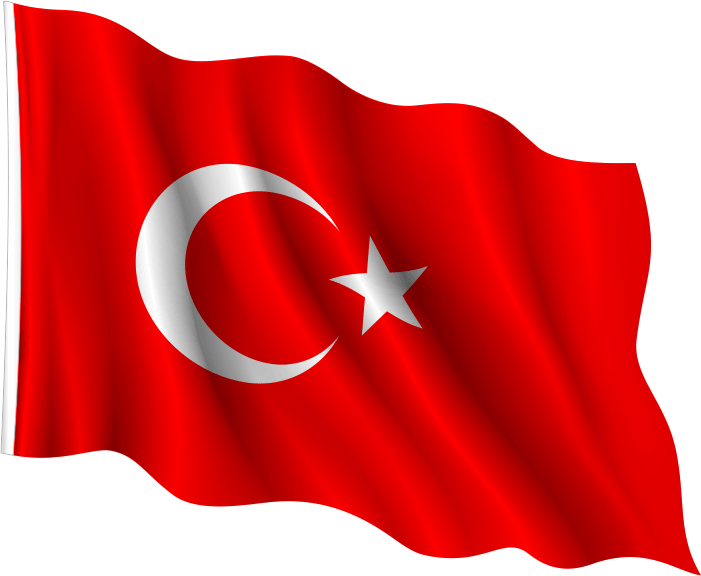 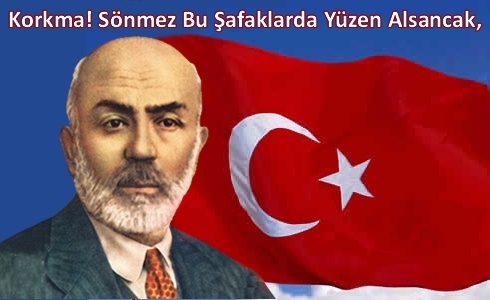 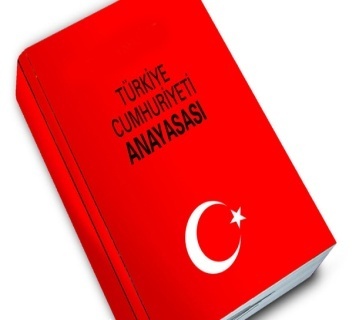                         ULUSAL EGEMENLİK PEKİŞTİRME ÇALIŞMASI Mondros Ateşkes Antlaşması’ndan sonra yurdumuzunbirçok bölgesi……………………………edildi.Mustafa Kemal Atatürk…………………………… Türk çocuklarına bayram olarak armağan etti.CUMHURİYETVatanın ve milletin kurtuluşunu,milletin azim ve gayreti ile olacağına inanan ………………………  ………...………19 Mayıs 1919’da Samsun’a çıktı.SEÇMEÇOCUKİşgal güçleri İstanbul’da Meclisi Mebusan’ı kapatınca Ankara’da…………………………………………..açıldı.TBMMMİLLETEAtatürk ……………………………Türk çocuklarına armağan etti.DEMOKRATİKİŞGALMilli egemenliğin bireye tanıdığı en önemli hak ………………..ve ……………………………hakkıdır.KURTULUŞ1920Mustafa Kemal 19 Mayıs 1919’da……………………….çıktı.LİDERLİKMUSTAFAKEMALAtatürk Meclis’in açılış gününü Ulusal Egemenlik ve……………… bayramı ilan etti.SEÇİLME23 NİSAN’IAtatürk yaptığı bütün işlerde egemenliğin ………………………..  ait olduğu ilkesini göz önünde bulundurdu.MİLLETSAMSUN’A…………………………..aynı topraklar üzerinde yaşayan ve ortak değerler etrafında toplanan insan topluluğudur.EGEMENLİKÜlkemizde her yıl 29 Ekim günü…………………………Bayramı olarak kutlanmaktadır.……………………………Savaşı milli birlik ve beraberlik duygusu ile kazanılmıştır.………………………………….tarihinde ülkenin her yerinden gelen milletvekillerinin Ankara’da toplanmasıyla TBMM açıldı.Atatürk,Kurtuluş Savaşı’nda Türk milletine  ………………………… etmiştir.